Белгородская областьРешение от 05 февраля 2014 года № 15Об утверждении положения об управлении архитектуры и градостроительства администрации муниципального района «Яковлевский район»ПринятоМуниципальным советом Яковлевского района Белгородской областиPar1 Par1МУНИЦИПАЛЬНЫЙ СОВЕТ ЯКОВЛЕВСКОГО РАЙОНАБЕЛГОРОДСКОЙ ОБЛАСТИРЕШЕНИЕот 5 февраля 2014 г. N 15ОБ УТВЕРЖДЕНИИ ПОЛОЖЕНИЯ ОБ УПРАВЛЕНИИ АРХИТЕКТУРЫ ИГРАДОСТРОИТЕЛЬСТВА АДМИНИСТРАЦИИ МУНИЦИПАЛЬНОГОРАЙОНА "ЯКОВЛЕВСКИЙ РАЙОН"В целях приведения нормативных документов в соответствие с решением Муниципального совета Яковлевского района от 3 декабря 2013 г. N 3 "Об утверждении структуры администрации муниципального района "Яковлевский район" Муниципальный совет района решил:1. Утвердить положение об управлении архитектуры и градостроительства администрации муниципального района "Яковлевский район" (прилагается).2. Положение, утвержденное решением Муниципального совета Яковлевского района от 25 января 2012 г. N 5, считать утратившим силу.3. Настоящее решение вступает в силу с 15 февраля 2014 г.4. Контроль за выполнением настоящего решения возложить на постоянную комиссию Муниципального совета района по безопасности, правопорядку и вопросам местного самоуправления (Сотников Ю.В.) и первого заместителя главы администрации района, заместителя главы администрации района по строительству, транспорту, ТЭК и ЖКХ Нестерова В.П.ПредседательМуниципального совета районаЕ.А.ГОВОРУНPar29 Par29Par35 Par35Положение об управлении архитектуры и градостроительства администрации яковлевского районаPar39 Par391. Общая часть1.1. Управление архитектуры и градостроительства администрации Яковлевского района (далее - управление архитектуры и градостроительства) является структурным подразделением администрации Яковлевского района, уполномоченным на решение вопросов местного значения в области градостроительной деятельности. Сокращенное наименование управления архитектуры и градостроительства - УА и Г.1.2. Управление архитектуры и градостроительства в своей деятельности руководствуется Конституцией Российской Федерации, Градостроительным кодексом РФ, федеральными законами и иными нормативными правовыми актами Российской Федерации, законами и иными нормативными правовыми актами Белгородской области, Уставом муниципального района "Яковлевский район", решениями Муниципального совета Яковлевского района, постановлениями и распоряжениями главы администрации Яковлевского района и настоящим положением.1.3. Управление архитектуры и градостроительства осуществляет свою деятельность во взаимодействии со структурными подразделениями администрации района, органами государственной власти и органами местного самоуправления, хозяйствующими субъектами, физическими и юридическими лицами.1.4. Управление архитектуры и градостроительства в своей деятельности подчиняется главе администрации района и первому заместителю главы администрации района, заместителю главы администрации района по строительству, транспорту, ЖКХ и ТЭК.1.5. Управление архитектуры и градостроительства оказывает муниципальные услуги в рамках своих полномочий.Par47 Par472. Основные задачи2.1. Основными задачами деятельности управления архитектуры и градостроительства являются:2.1.1. Достижение устойчивого развития территории в интересах настоящего и будущего поколений.2.1.2. Формирование гармоничной среды жизнедеятельности.2.1.3. Рациональное размещение объектов капитального строительства, социальной, производственной и инженерно-транспортной инфраструктуры, объектов, не относящихся к объектам капитального строительства.2.1.4. Сохранение и развитие объектов историко-культурного наследия.2.1.5. Обеспечение архитектурного своеобразия территории Яковлевского района.2.1.6. Осуществление контроля в области индивидуального жилищного строительства и в области долевого строительства многоквартирных домов.2.2. Основными задачами деятельности органа архитектуры и градостроительства также являются:2.2.1. Обеспечение устойчивого развития системы поселений Яковлевского района на основе принципов территориального планирования и градостроительного зонирования.2.2.2. Осуществление градостроительной деятельности с соблюдением требований безопасности территорий и населения, градостроительных норм и правил, требований технических регламентов.2.2.3. Обеспечение мониторинга градостроительной деятельности, использования информационной системы обеспечения градостроительной деятельности как базовой системы территориального планирования;контроль за соблюдением законодательства Российской Федерации, Белгородской области и Яковлевского района в вопросах архитектурной и градостроительной деятельности.2.3. Контроль за соблюдением законодательства Российской Федерации, Белгородской области и Яковлевского района в вопросах архитектурной и градостроительной деятельности.Par63 Par633. Функции управления архитектуры и градостроительства3.1. Обеспечивает подготовку, утверждение и реализацию схемы территориального планирования муниципального района "Яковлевский район", вносит в нее изменения.Оказывает содействие в разработке документов территориального планирования.3.2. Обеспечивает подготовку проектов муниципальных правовых актов по вопросам градостроительной деятельности, в том числе местных нормативов градостроительного проектирования.3.3. Организует процесс подготовки и утверждения правил землепользования и застройки.3.4. Организует разработку научных основ и методологии градостроительства на территории муниципального образования, проведение научно-исследовательских работ в области градостроительства, разработки прогнозов, концепций градостроительного развития муниципального образования.3.5. Обеспечивает разработку и реализацию концепции формирования архитектурного облика территории района.3.6. Обеспечивает подготовку и реализацию муниципальных целевых градостроительных программ, градостроительных разделов иных муниципальных целевых программ и программ социально-экономического развития муниципального образования.3.7. В сфере подготовки проекта правил землепользования и застройки муниципального образования (при наличии соглашений с администрациями сельских и городских территорий о передаче администрации муниципального района "Яковлевский район" данных полномочий):3.7.1. Организует процесс подготовки и утверждения правил землепользования и застройки.3.7.2. Публикует сообщение о принятии главой местной администрации решения о подготовке проекта правил землепользования и застройки в порядке, установленном для официального опубликования муниципальных правовых актов, иной официальной информации, и размещает указанное сообщение на официальном сайте муниципального образования в сети "Интернет".3.7.3. Участвует в работе комиссии по подготовке проекта правил землепользования и застройки.3.7.4. Участвует в организации и проведении публичных слушаний по проекту правил землепользования и застройки, вопросу о выдаче разрешения на условно разрешенный вид использования земельного участка или объекта капитального строительства, вопросу о выдаче разрешения на отклонение от предельных параметров разрешенного строительства, реконструкции объектов капитального строительства, вопросу изменения одного вида разрешенного использования земельных участков и объектов капитального строительства на другой вид такого использования при отсутствии утвержденных правил землепользования и застройки, подготовке протокола публичных слушаний и заключения об их результатах.3.8. В сфере подготовки документации по планировке территорий:3.8.1. Обеспечивает подготовку муниципального правового акта о порядке подготовки документации по планировке территории и представляет его на утверждение.3.8.2. Осуществляет координацию работ и обеспечивает подготовку и согласование документации по планировке территории для размещения объектов капитального строительства местного значения, оказывает содействие ее разработчикам при получении исходных данных для проектирования, в согласовании такой документации с федеральными органами исполнительной власти, исполнительными органами государственной власти Белгородской области.3.8.3. Осуществляет проверку подготовленной документации по планировке территории на соответствие установленным законодательством требованиям.3.8.4. Участвует в организации и проведении публичных слушаний по рассмотрению проекта планировки территории и проекту межевания территории, подготовленных в составе документации по планировке территории, подготовке протокола публичных слушаний и заключения об их результатах.3.8.5. Публикует заключения о результатах публичных слушаний по проекту планировки территории и проекту межевания территории в порядке, установленном для официального опубликования муниципальных правовых актов, иной официальной информации и размещает на официальном сайте муниципального образования в сети "Интернет".3.8.6. Представляет на утверждение главе местной администрации подготовленную документацию по планировке территории.3.8.7. Публикует утвержденную документацию по планировке территории (проекты планировки территории и проекты межевания территории) в порядке, установленном для официального опубликования муниципальных правовых актов, иной официальной информации, и размещает информацию о такой документации на официальном сайте муниципального образования в сети "Интернет".3.9. Участвует в создании единой информационной системы обеспечения градостроительной деятельности (ИСОГД).3.10. Оказывает содействие в формировании информационных систем обеспечения градостроительной деятельности района.3.11. Осуществляет мониторинг градостроительной деятельности обеспечения органов государственной власти, органов местного самоуправления, физических и юридических лиц достоверными сведениями, необходимыми для осуществления градостроительной, инвестиционной и иной хозяйственной деятельности, проведения землеустройства.3.12. Оказывает методологическую помощь в создании ИСОГД.3.13. В случаях и порядке, предусмотренных действующим законодательством, осуществляет функции заказчика на подготовку документов территориального планирования Яковлевского района, документации по планировке территорий, проектной документации для строительства объектов капитального строительства местного значения.3.14. Выдает разрешения на строительство, реконструкцию, капитальный ремонт объектов капитального строительства (при наличии соглашений с администрациями сельских и городских территорий о передаче администрации муниципального района "Яковлевский район" данных полномочий) на территории муниципального образования (межселенных территориях), строительство объектов капитального строительства местного значения, при размещении которых допускается изъятие, в том числе путем выкупа, земельных участков для муниципальных нужд.3.15. Выдает разрешения на ввод объектов в эксплуатацию (при наличии соглашений с администрациями сельских и городских территорий о передаче администрации муниципального района "Яковлевский район" данных полномочий).3.16. Участвует в процессе формирования земельных участков (их градостроительной подготовке) в целях предоставления их для строительства, в подготовке и проведении торгов (конкурсов, аукционов) на приобретение прав собственности или аренды на земельные участки.3.17. Организует конкурсы на подготовку градостроительной документации, научно-исследовательских работ в области градостроительной деятельности.3.18. Подготавливает предложения о внесении, при необходимости, изменений в документы территориального планирования Яковлевского района.3.19. От имени муниципального образования оспаривает в судебном порядке документы территориального планирования, правила землепользования и застройки, документацию по планировке территории в случае, если они могут воспрепятствовать функционированию, размещению объектов капитального строительства местного значения.3.20. Вносит предложения главе местной администрации об изменении границ муниципального образования.3.21. В области формирования городской среды, городского дизайна (применительно к городским поселениям, городским округам):3.21.1. Обеспечивает разработку, реализацию правил благоустройства территории города.3.21.2. Обеспечивает разработку, реализацию правил размещения наружной рекламы.3.21.3. Обеспечивает разработку, согласование, представление на утверждение проектных предложений по праздничному оформлению города.3.22. В сфере взаимодействия с органами местного самоуправления, уполномоченным органом исполнительной власти Белгородской области в области градостроительной деятельности, профессиональными организациями в области архитектуры и градостроительства:3.22.1. Устанавливает контакты и организует обмен опытом с уполномоченными органами в области градостроительной деятельности муниципальных образований, Белгородской области, иных субъектов федерации.3.22.2. Взаимодействует в пределах своих полномочий с органом исполнительной власти Белгородской области, уполномоченным в области градостроительной деятельности.3.22.3. Налаживает и поддерживает связи с профессиональными творческими организациями (объединениями) в области градостроительства и архитектуры.3.23. Управление архитектуры и градостроительства осуществляет контроль в области долевого строительства многоквартирных домов.3.24. Управление архитектуры и градостроительства вправе осуществлять иные полномочия в области архитектуры и градостроительной деятельности в соответствии с действующим законодательством и правовыми актами органов местного самоуправления.Par108 Par1084. Права управления архитектуры и градостроительства4.1. При осуществлении возложенных задач и функций управление архитектуры и градостроительства имеет право:4.1.1. Представлять интересы местной администрации, главы муниципального образования в пределах компетенции управления архитектуры и градостроительства в органах государственной власти, местного самоуправления, а также в организациях, учреждениях, предприятиях.4.1.2. Осуществлять официальную переписку по вопросам, отнесенным к компетенции органа архитектуры и градостроительства, используя бланки органа архитектуры и градостроительства.4.1.3. Координировать деятельность структурных подразделений местной администрации по вопросам, входящим в компетенцию органа архитектуры и градостроительства.4.1.4. Запрашивать и получать от структурных подразделений местной администрации, муниципальных предприятий, учреждений и организаций информацию и материалы, необходимые для выполнения возложенных на орган архитектуры и градостроительства задач и функций, а также пользоваться в установленном порядке банками данных этих организаций.4.1.5. Разрабатывать методические материалы и рекомендации по вопросам компетенции органа архитектуры и градостроительства.4.1.6. Привлекать в установленном порядке для решения вопросов, входящих в компетенцию органа архитектуры и градостроительства, экспертов, отраслевые академии, университеты, научно-исследовательские институты и организации, отдельных ученых и специалистов.4.1.7. Организовывать проведение экспертиз проектов муниципальных целевых программ, готовить главе администрации района предложения о целесообразности их принятия.4.1.8. Проводить в установленном порядке совещания, конференции, семинары по вопросам, входящим в компетенцию органа архитектуры и градостроительства, с привлечением специалистов структурных подразделений администрации района, предприятий, учреждений и организаций.4.1.9. Выступать от имени местной администрации заказчиком на подготовку градостроительной документации.4.1.10. Осуществлять иные права, предусмотренные действующим законодательством Российской Федерации, Белгородской области, муниципальными правовыми актами и настоящим положением.4.2. Руководитель органа архитектуры и градостроительства имеет право:4.2.1. Действовать без доверенности от имени органа архитектуры и градостроительства, представлять его во всех организациях.4.2.2. Распределять обязанности между руководителями структурных подразделений органа архитектуры и градостроительства, работниками органа архитектуры и градостроительства и устанавливать степень ответственности за порученную сферу деятельности.4.2.3. Утверждать состав и объем сведений, составляющих служебную тайну органа архитектуры и градостроительства, и определять порядок ее защиты.4.2.4. Вносить на рассмотрение Главы местной администрации проекты постановлений и распоряжений по вопросам, отнесенным к компетенции органа архитектуры и градостроительства.4.2.5. Образовывать комиссии и другие рабочие органы для решения вопросов, отнесенных к компетенции органа архитектуры и градостроительства.4.2.6. Осуществлять иные полномочия в соответствии с действующим законодательством.Par129 Par1295. Ответственность управления архитектуры и градостроительстваСотрудники управления в пределах своих полномочий несут ответственность за неисполнение или ненадлежащее исполнение возложенных на них задач и функций, несоблюдение правил внутреннего трудового распорядка в соответствии с Трудовым кодексом Российской Федерации, законодательства Российской Федерации и Белгородской области о муниципальной службе, неисполнение обязанностей, утвержденных федеральным законом по вопросам противодействия коррупции, несоблюдение Кодекса этики и служебного поведения муниципального служащего администрации района.Par134 Par1346. Организация деятельности6.1. Управление архитектуры и градостроительства возглавляет начальник управления, назначаемый на должность главой администрации района. Руководитель управления архитектуры и градостроительства является по должности главным архитектором Яковлевского района.6.2. В состав управления входят отделы:6.2.1. Отдел ведения информационной системы градостроительной деятельности (ИСОГД).6.2.2. Отдел архитектуры.6.3. Работники управления архитектуры и градостроительства подразделяются на:муниципальных служащих, замещающих муниципальные должности муниципальной службы в соответствии с законодательством и муниципальными нормативными правовыми актами о муниципальной службе;лиц, исполняющих обязанности по техническому обеспечению деятельности органа архитектуры и градостроительства.Штатная численность управления архитектуры и градостроительства устанавливается и утверждается главой администрации района.6.4. Начальник управления архитектуры и градостроительства готовит проекты приказов и распоряжений главы администрации района по вопросам деятельности управления архитектуры и градостроительства.6.5. Управление архитектуры и градостроительства имеет печать со своим наименованием.6.6. Имущество муниципальной собственности, необходимое для выполнения задач и функций управления архитектуры и градостроительства, закрепляется за ним на праве оперативного управления.6.7. Реорганизация и ликвидация управления архитектуры и градостроительства осуществляются на основании решения Муниципального совета района в соответствии с действующим законодательством.6.8. При реорганизации или ликвидации управления архитектуры и градостроительства должны быть приняты необходимые меры по обеспечению трудовых прав работников, сохранности сведений, отнесенных действующим законодательством к государственной тайне.Разделить экран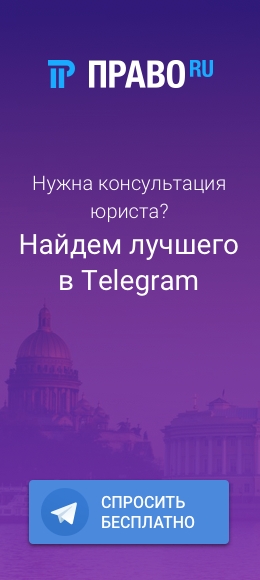 